Introductory video message from Alexis Vovk to be provided to subsidiaries for broadcast on May 20th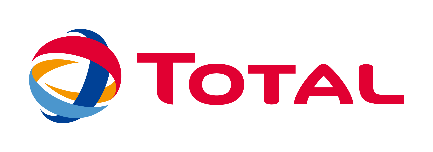 Hello and greetings to all of you!It is my privilege today to be able to address you, owners, managers and drivers of the transport companies working for Total who transport our products on the many roads across the globe.I am speaking to you directly because I want to emphasize that your personal safety is paramount to me as is the safety of all the people using the roads you travel on.Because your safety is paramount, we have decided to stop work for an hour and a half today at all the sites of Total's Marketing & Services Division throughout the World, to bring all of you together and have open debates about safety. Before going any further, I would like to take this opportunity to thank you for your mobilization and commitment since the beginning of the COVID crisis. Thanks to you, we have been able to continue our activities everywhere and to actively contribute to the economy of the countries and territories where we operate. Thank you.So why stop work today to talk about safety?Great progress in preventing accidents has certainly been made over the last 10 years. The number of severe accidents has been divided by 3. This has been achieved by working together and thanks to everybody’s efforts, thanks in particular to your efforts.This progress has been made possible by the substantial investments made by you and by Total to renew and upgrade the vehicle fleets and the significant and continuous training of your drivers.However, we can see now that we have reached a point where safety results are no longer improving.Still too many transport accidents occur in our operations, and sadly, some of them very serious. And many if not all, could have been avoided, because investigations show they were mostly caused by inappropriate behaviors, errors of judgement or by not following our rulesYou know and we know that the road is a dangerous place where some factors are beyond our control. Driving a truck is a demanding, tiring job, which exposes the drivers to many risks, especially when it involves transporting dangerous products. As professional truck drivers, you are not just any other road user. Therefore you must be exemplary under all circumstances, even when others are not.Total's Golden Rules, to which we devoted our World Safety Day on April 26, are there to make sure that our operations are carried out in complete safety: when followed, they protect you as well as other road users and all local residents.But to avoid all road accidents, it is not enough to just follow the rules. It is also a matter of the right behavior. You must be focused, vigilant and attentive at all times, always know how to adapt your speed to road conditions, be able to judge your state of alertness and therefore also know when to stop, when to rest, and to take a break when you get too tired to keep going. These are essential elements to do your work in complete safety. That is why I am delighted to involve you all in today’s discussions so that together we can bring down the number of accidents. This is the purpose of this Safety Stand Down today.I wish you lively and fruitful exchanges.    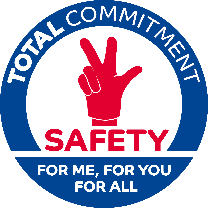 Safety for Me, for You, for All!